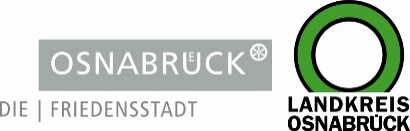 Landkreis und Stadt OsnabrückLandkreis und Stadt OsnabrückD I E   L A N D R Ä T I NAn die RedaktionAn die RedaktionLandkreis OsnabrückAm Schölerberg 149082 OsnabrückIhr AnsprechpartnerHenning Müller-DetertPressesprecherTel. : 0541 501-2463Mobil : 0175/4394675mueller-detert@Lkos.dewww.landkreis-osnabrueck.deD I E   O B E R B Ü R G E R M E I S T E R I NStadt OsnabrückReferat Medien undÖffentlichkeitsarbeitRathaus / Bierstraße 2849074 OsnabrückTelefax: 0541 323-4353presseamt@osnabrueck.dewww.osnabrueck.deIhr AnsprechpartnerDr. Sven JürgensenPressesprecherTel.: 0541 323-4305Mobil: 01525/3232021juergensen@osnabrueck.deUnser Zeichen / Datummüde/13. Juli 2022Landkreis OsnabrückAm Schölerberg 149082 OsnabrückIhr AnsprechpartnerHenning Müller-DetertPressesprecherTel. : 0541 501-2463Mobil : 0175/4394675mueller-detert@Lkos.dewww.landkreis-osnabrueck.deD I E   O B E R B Ü R G E R M E I S T E R I NStadt OsnabrückReferat Medien undÖffentlichkeitsarbeitRathaus / Bierstraße 2849074 OsnabrückTelefax: 0541 323-4353presseamt@osnabrueck.dewww.osnabrueck.deIhr AnsprechpartnerDr. Sven JürgensenPressesprecherTel.: 0541 323-4305Mobil: 01525/3232021juergensen@osnabrueck.deLandkreis OsnabrückAm Schölerberg 149082 OsnabrückIhr AnsprechpartnerHenning Müller-DetertPressesprecherTel. : 0541 501-2463Mobil : 0175/4394675mueller-detert@Lkos.dewww.landkreis-osnabrueck.deD I E   O B E R B Ü R G E R M E I S T E R I NStadt OsnabrückReferat Medien undÖffentlichkeitsarbeitRathaus / Bierstraße 2849074 OsnabrückTelefax: 0541 323-4353presseamt@osnabrueck.dewww.osnabrueck.deIhr AnsprechpartnerDr. Sven JürgensenPressesprecherTel.: 0541 323-4305Mobil: 01525/3232021juergensen@osnabrueck.deLandkreis OsnabrückAm Schölerberg 149082 OsnabrückIhr AnsprechpartnerHenning Müller-DetertPressesprecherTel. : 0541 501-2463Mobil : 0175/4394675mueller-detert@Lkos.dewww.landkreis-osnabrueck.deD I E   O B E R B Ü R G E R M E I S T E R I NStadt OsnabrückReferat Medien undÖffentlichkeitsarbeitRathaus / Bierstraße 2849074 OsnabrückTelefax: 0541 323-4353presseamt@osnabrueck.dewww.osnabrueck.deIhr AnsprechpartnerDr. Sven JürgensenPressesprecherTel.: 0541 323-4305Mobil: 01525/3232021juergensen@osnabrueck.dePressemitteilungCorona-Infektion: Gesundheitsdienst für Landkreis und Stadt Osnabrück stellt keine Genesenennachweise mehr ausOsnabrück. Der Gesundheitsdienst für Landkreis und Stadt Osnabrück stellt ab sofort keine Gesenennachweise mehr für Bürgerinnen und Bürger als Nachweis der Immunität gegen das Coronavirus aus. Hintergrund für die Entscheidung ist, dass das Zertifikat aufgrund der gelockerten Schutzvorschriften sowie der hohen Impfquote zunehmend an Bedeutung verloren hat.Die Ausstellung der Nachweise ist eine Servicedienstleistung, die einen hohen Personalaufwand erfordert. Diese Personalressourcen sollen reduziert beziehungsweise zunehmend in die Fallbearbeitung und Beratung umgelenkt werden. Zahlreiche andere Kommunen hatten zuletzt bereits darauf verzichtet, den Genesenenausweis zu versenden. Menschen, die von COVID-19 genesen sind, können das Zertifikat dennoch erhalten. Ausgestellt werden kann es durch Personen, die zur Durchführung oder Überwachung von Testungen berechtigt sind als auch nachträglich durch Ärzte oder Apotheker.PressemitteilungCorona-Infektion: Gesundheitsdienst für Landkreis und Stadt Osnabrück stellt keine Genesenennachweise mehr ausOsnabrück. Der Gesundheitsdienst für Landkreis und Stadt Osnabrück stellt ab sofort keine Gesenennachweise mehr für Bürgerinnen und Bürger als Nachweis der Immunität gegen das Coronavirus aus. Hintergrund für die Entscheidung ist, dass das Zertifikat aufgrund der gelockerten Schutzvorschriften sowie der hohen Impfquote zunehmend an Bedeutung verloren hat.Die Ausstellung der Nachweise ist eine Servicedienstleistung, die einen hohen Personalaufwand erfordert. Diese Personalressourcen sollen reduziert beziehungsweise zunehmend in die Fallbearbeitung und Beratung umgelenkt werden. Zahlreiche andere Kommunen hatten zuletzt bereits darauf verzichtet, den Genesenenausweis zu versenden. Menschen, die von COVID-19 genesen sind, können das Zertifikat dennoch erhalten. Ausgestellt werden kann es durch Personen, die zur Durchführung oder Überwachung von Testungen berechtigt sind als auch nachträglich durch Ärzte oder Apotheker.Landkreis OsnabrückAm Schölerberg 149082 OsnabrückIhr AnsprechpartnerHenning Müller-DetertPressesprecherTel. : 0541 501-2463Mobil : 0175/4394675mueller-detert@Lkos.dewww.landkreis-osnabrueck.deD I E   O B E R B Ü R G E R M E I S T E R I NStadt OsnabrückReferat Medien undÖffentlichkeitsarbeitRathaus / Bierstraße 2849074 OsnabrückTelefax: 0541 323-4353presseamt@osnabrueck.dewww.osnabrueck.deIhr AnsprechpartnerDr. Sven JürgensenPressesprecherTel.: 0541 323-4305Mobil: 01525/3232021juergensen@osnabrueck.de